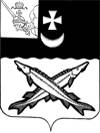 АДМИНИСТРАЦИЯ  БЕЛОЗЕРСКОГО  МУНИЦИПАЛЬНОГО   ОКРУГА  ВОЛОГОДСКОЙ ОБЛАСТИП О С Т А Н О В Л Е Н И Еот  13.01.2023  № 63Об утверждении муниципальной  программы «Экономическое развитие Белозерскогомуниципального округа  на 2023- 2027 годы»	В соответствии со статьей 15 Федерального закона от 06.10.2003 № 131-ФЗ «Об общих принципах организации местного самоуправления в Российской Федерации» (с последующими  изменениями и дополнениями), статьей 11 Федерального закона от 24.07.2007  № 209-ФЗ «О развитии малого и среднего предпринимательства в Российской Федерации» (с последующими изменениями и дополнениями), постановлением администрации района от 30.09.2015  № 810 «Об утверждении Порядка разработки, реализации и оценки эффективности муниципальных программ Белозерского  района»ПОСТАНОВЛЯЮ:         1. Утвердить муниципальную   программу «Экономическое развитие Белозерского муниципального округа  на 2023 – 2027 годы» (прилагается).2. Признать утратившими силу постановления администрации района:          - от 16.06.2020 № 243 «Об утверждении муниципальной  программы «Экономическое развитие Белозерского муниципального района  на 2021- 2025 годы»;          - от 16.02.2021 № 41 «О внесении  изменений и дополнений в постановление администрации района от 16.06.2020 № 243»;          - от  07.07.2021  № 237 «О внесении  изменений и дополнений в постановление администрации района от 16.06.2020 № 243»;          - от 09.11.2021  № 403 «О внесении  изменений в постановление администрации района от 16.06.2020 № 243»;          - от 28.12.2021  № 506 «О внесении  изменений  в постановление администрации района от 16.06.2020 № 243»;          - от 21.01.2022 № 7 «О внесении  изменений в постановление администрации района от 16.06.2020 № 243»;          - от 28.10.2022 № 393 «О внесении  изменений в постановление администрации района от 16.06.2020 № 243»;          - от 21.12.2022 № 478 «О внесении  изменений в постановление администрации района от 16.06.2020 № 243».3.Настоящее постановление  подлежит опубликованию в газете «Белозерье и  размещению на официальном  сайте Белозерского муниципального округа в информационно-телекоммуникационной сети «Интернет».Глава округа:	                                      Д.А. Соловьев Утверждена                                                                              постановлением администрации                                                                               округа  от 13.01.2023  № 63Муниципальная программа«Экономическое развитие Белозерского муниципального округа  на 2023 – 2027 годы»(далее – муниципальная программа)Паспортмуниципальной программы Общая характеристика сферы реализации муниципальной программы, описание текущего состояния, основных проблем и перспективы развитияНастоящая муниципальная программа предусматривает реализацию мероприятий в таких сферах и направлениях  экономического развития Белозерского муниципального округа, как малый и средний бизнес, инвестиции. Данные направления являются приоритетными и значимыми в  политике органов местного самоуправления Белозерского муниципального округа  для экономического развития территории.Белозерский муниципальный  округ расположен в северо-западной части Вологодской области и занимает территорию 5,4 тысяч квадратных километров. Протяженность территории с севера на юг 120 км, с запада на восток  95 км. Город расположен на южном берегу Белого озера, по которому проходит Волго-Балтийский водный путь, имеется причал. Расстояние от города Белозерск до областного центра город Вологда 216 км, до Череповца 114 км. Ближайший аэропорт «Череповец» находится в 100 км.В округе имеется большая площадь лесного фонда:  332,4 тыс. гектаров с запасом древесины 60947,2 тыс. кбм., из них хвойных 30706,3 тыс. кбм.На территории Белозерского округа находится 7 государственных природных заказников, 2 памятника природы , включенных в кадастр   особо охраняемых природных территорий регионального значения.Численность постоянного населения Белозерского округа по состоянию на 01.01.2022  составила 13688  человек или 1,2% от общего числа проживающих в Вологодской области, в том числе городского населения – 8271  человек, сельского – 5417  человек.  Демографическая ситуация округа характеризуется сокращением численности населения за счет естественной убыли и миграционных процессов.  За последние пять лет численность постоянного населения сократилась на 1091  человек или на 7,2 %.         За 6 месяцев 2022 года родилось 52 человека, умерло 149 человек. Естественная убыль на 1 июля 2022  года составила  97  человек, миграционная  убыль – 26 человек. По половозрастному составу 53,2 % населения округа занимают женщины, 46,8 % - мужчины.Экономически активное население составляет 6772 человека  (49,5 % от общей численности).         Наибольшая часть экономически активного населения занята в отраслях «Государственное управление и обеспечение военной безопасности; социальное обеспечение» (20,2%), наименьшая – в отрасли «Деятельность финансовая и страховая» (0,2%). Численность зарегистрированных безработных граждан составила на конец декабря 2021 года 139 человек. Уровень зарегистрированной  безработицы – 1,97%.%. Количество заявленных вакансий – 76 единиц.        Среднемесячная заработная плата работников крупных и средних организаций в январе-мае  2022 года по округу составила 42156  рублей (72,8 % к средней заработной плате по области) и возросла в сравнении с январем-маем 2021 года в номинальном выражении на 12,0 %.         Сельскохозяйственную отрасль округа представляет  СХА (колхоз) «Рассвет». Основным  видом продукции является молоко, сопутствующим– мясо крупного рогатого скота. Растениеводство в значительной мере подчинено потребностям животноводства - это выращивание зерновых культур и многолетних трав для обеспечения имеющегося поголовья скота кормами.         Поголовье скота в СХА (колхоз) «Рассвет»  составляет 492 голов КРС, из них 310 коров, посевная площадь - 2532 га, в том числе: под зерновыми – 500 га ,многолетними травами – 2032 га.         Также на территории округа зарегистрировано  4 К(Ф)Х, 3215 личных подсобных хозяйств, занимающихся в основном производством картофеля и овощей. Белозерский округ располагает широкой сетью водных объектов, пригодных для развития рыболовства и рыбоводства. Промысловый вылов рыбы  в округе ведется тремя малыми предприятиями: ООО «Апрель», ИП Мякишев Б.Ю., ООО «Айсберг». Объем товарной рыбы за 2021 год составил 360 тонн .В округе  сформированы  и предоставлены в долгосрочное пользование  3 рыбоводных участка для осуществления индустриального рыбоводства: - ООО СХП «Чистое озеро». Объем производства радужной форели в садках за 2021 год составил 200,0 тонн, что на 63 тонны больше 2020 года.   Предприятие получило знак «Настоящий Вологодский продукт»,   участвует  в ярмарках , выставках  под брендом «Вологодская форель».    - ООО «Аквакультура» . Организация занимается производством не только радужной форели, но и мраморного сома, сига, муксуна. Поставлено 30  садков  на максимальный объем 250 тн/год. Объем производства радужной форели в садках за 2021 год составил 149,7 тонн, что на 24 тонны больше 2020 года, сиговых -8,4 тонны ( 2020г-6,9 тн) - На озере Кожино в 2018 году сформирован рыбоводный участок и  предоставлен ИП Гилей Я.Л. , в 2021 году велись подготовительные работы для установки садков.  Оборот розничной торговли за 1 полугодие  2022 года составил 490,3  млн. руб., или 106,3 % (в сопоставимых ценах) к уровню соответствующего периода 2021 года.  В структуре оборота розничной торговли доля продовольственных товаров составляет 60,5 %, непродовольственных – 39,5%.           Оборот общественного питания по полному кругу предприятий за январь – июнь  2022 года составил 1356 тыс. руб., или 177,8 %  в сопоставимых ценах  к уровню 1 полугодия прошлого года.Потребительский рынок является одной  из динамично развивающихся сфер экономики  округа. На начало января 2022 года в  округе зарегистрировано 149  объектов различных форм собственности, из них 104 – в городе и  45– в сельской местности. В данном секторе экономики трудится около 500 человек. Инфраструктура потребительского рынка представлена достаточно разветвленной сетью организаций розничной торговли. Данным видом деятельности в округе занимается 91  субъект розничной торговли, в том числе: 16 - обществ с ограниченной ответственностью; 2 потребительских общества; 1 – потребительский кооператив; 72 индивидуальных предпринимателя.В отдаленные и труднодоступные населенные пункты округа организована развозная торговля. В целях развития мобильной торговли в рамках реализации подпрограммы «Развитие торговли» государственной программы «Экономическое развитие Вологодской области на 2021-2025 годы»,  муниципальной программы «Экономическое развитие  Белозерского муниципального района на 2021-2025 годы»  в 2021 году предоставлены субсидии на компенсацию части затрат  на горюче-смазочные материалы, произведенных при доставке и реализации  продовольственных товаров в малонаселенные и (или) труднодоступные населенные пункты в сумме 319,5 тыс.рублей.На территории округа по состоянию на 01.07.2022 зарегистрировано 170 предприятий и организаций различных форм собственности. Основными отраслями промышленности являются лесная, деревообрабатывающая и пищевая. Значительную роль играет оптовая и розничная торговля. Имеющийся лесосырьевой потенциал позволил сформировать в округе многопрофильный лесопромышленный комплекс, который включает весь спектр производственных предприятий – от лесозаготовки до глубокой переработки. Предприятия лесного комплекса являются крупными налогоплательщиками в бюджет округа.            Наиболее значимыми предприятиями  лесного комплекса являются АО «Белозерский леспромхоз»,  ООО «Белозерсклес». За  6 месяцев 2022 года предприятиями округа заготовлено древесины необработанной 246,0  тыс. пл. куб. м, что составило 64,9 % к уровню аналогичного периода 2021 года.         Для экономического развития округа большое значение имеет инвестиционная привлекательность территории – формирование благоприятного инвестиционного климата. Инвестиционная привлекательность Белозерского округа основывается на следующих факторах:        -  живописные ландшафты, позволяющие развивать индустрию туризма и отдыха;       - благоприятная экологическая обстановка;       - наличие минерально-сырьевых ресурсов;       - богатство и разнообразие лесного фонда;       - наличие больших и малых озер;       - уникальная история и культура, достопримечательности, памятники архитектуры ;        - наличие сформированных или готовых к формированию инвестиционных площадок.Белозерский муниципальный округ обладает большим потенциалом в развитии туризма: культурно-познавательного, событийного, водного, деревенского, экологического, приключенческого.К числу конкурентных преимуществ Белозерского  муниципального округа относятся: -  Высокий уровень историко-культурного наследия; - центр округа является одним из древнейших городов страны с многовековой историей;- Наличие многочисленных памятников архитектуры, в том числе республиканского значения;          -   центр округа является членом Ганзейского общества.     - Белозерск входит в новый турпроект, объединяющий все регионы Северо-Западного федерального округа- «Серебряное ожерелье», Белозерск в нем представлен одним из интереснейших маршрутов – «Маэкса-рыбацкое село». Развивается инфраструктура туризма в части развития гостиничной индустрии и индустрии питания. Функционируют  2 гостевых комплекса «Панорама» и «Приозерье», 2 гостевых дома «Солнышко» и «Причал», апарт-отель «Легенда», гостиница «Велес»; 3 ресторана : «Калина красная», «Провинция» , «Панорама» , 7 кафе.         Администрацией округа проводится работа по  информированию потенциальных инвесторов о возможностях Белозерского муниципального округа, информация представлена в инвестиционном паспорте, который  обновляется и публикуется на официальном сайте Белозерского муниципального  округа. В настоящее время в округе разработан целый ряд инвестиционных площадок.Стабильность развития экономики округа подтверждает положительная динамика объемов привлеченных инвестиций.За последние  5 лет в экономику округа по крупным и средним предприятиям привлечено свыше 4 млрд. рублей.Объем инвестиций в основной капитал за 2021 год за счет всех источников финансирования составил 640994 тысяч рублей. Инвестиции в основной капитал за счет собственных средств организаций округа составили 87,7 % от общего объема; привлеченных –12,3 %, из них бюджетные средства –7,4 %, в том числе 4,7 % за счет средств федерального бюджета,  0,9%  за счет средств областного бюджета, 1,8 % за счет средств  бюджета округа. Реализуются инвестиционные проекты в разных сферах экономики:-  в 2021 году успешно реализован проект по реконструкции части прибрежной территории  в рамках проекта «Моя Белозерская набережная», победившего в IV Всероссийском конкурсе лучших проектов создания комфортной городской среды, в рамках национального проекта «Жилье и городская среда»;- в сфере агропромышленного комплекса реализуются инвестпроекты по осуществление индустриальной аквакультуры  ООО СХП «Чистое озеро» и ООО «Аквакультура»;- в сфере туризма: продолжается реализация проекта «Строительство апарт-отеля Legenda в городе Белозерск» . В 2021 году проводилось дооснащение номерного фонда и дооборудование инженерии отеля, велась работа по благоустройству, в 2022 году планируется открытие суши-бара сети «Суши Go», в дальнейшем- строительство второй линии гостиничного комплекса ( внедрение нового  формата для  размещения), ландшафтное благоустройство сквера, строительство бассейна.          Сдерживающим фактором для развития экономики Белозерского округа, привлечения инвесторов и увеличения туристского потока  является: низкая транзитность территории (отсутствие трасс федерального значения и железнодорожного сообщения), высокий уровень тарифов на услуги жилищно-коммунального комплекса, в том числе в связи с отсутствием газификации,  отдаленность инвестиционных площадок от центра округа, отсутствие  обеспеченности  инженерной инфраструктурой, отсутствие причала для пассажирских судов.Развитие малого и среднего предпринимательства является одним из  приоритетов развития экономики  Белозерского округа. Малый бизнес во многом определяет темпы экономического роста, формирование налогооблагаемой базы и наполнение местных бюджетов, а также состояние занятости населения и обеспечения социальной стабильности. По данным Федерального реестра субъектов малого и среднего предпринимательства по состоянию на  10.09.2022 года на территории Белозерского округа зарегистрировано 60 малых  предприятий и 263 индивидуальных предпринимателя.  Основными направлениями деятельности малого бизнеса являются торгово-закупочная деятельность, транспорт и связь, обрабатывающие производства, пищевая  промышленность, сельскохозяйственное производство, финансовая деятельность, гостиницы и рестораны и прочие.         Субъектам малого и среднего предпринимательства оказывается финансовая, имущественная, информационная поддержка.Муниципальная программа направлена на создание условий и факторов, способствующих развитию малого и среднего предпринимательства , обеспечения устойчивости и повышения темпов экономического развития Белозерского муниципального округа.Участниками мероприятий, выполняемых в рамках реализации  муниципальной программы, могут выступать субъекты малого и среднего предпринимательства, в том числе  социальные предприятия, а также физические лица, не являющиеся индивидуальными предпринимателями и применяющими специальный налоговый режим «Налог на профессиональный доход».2. Приоритеты в сфере реализации программы, цели, задачи, сроки реализации муниципальной программыЦель, задачи и направления социально-экономического развития округа, согласованные с целями и приоритетами социально-экономического развития Вологодской области, определены Стратегией социально-экономического развития Белозерского муниципального района на период до 2030 года, утвержденной решением Представительного Собрания района от 25.12.2018 № 99.Целью социально-экономического развития Белозерского муниципального округа на период до 2030 года является реализация политики народосбережения путем сохранения демографического потенциала и развития человеческого капитала за счет конкурентоспособности округа и формирования пространства развития человека. Основными направлениями социально-экономической политики Белозерского муниципального округа  на период до 2030 года будут являться: формирование пространства для жизни, формирование пространства для развития, формирование пространства эффективности.Стратегия социально-экономического развития  района является базовым документом системы муниципального планирования округа. Положения  Стратегии социально-экономического развития  района могут развиваться и конкретизироваться в других документах планирования. Для реализации Стратегии социально-экономического развития  района с периодичностью в 3-6 лет разрабатываются муниципальные программы, содержащие комплекс обеспеченных ресурсами конкретных мероприятий, направленных на достижение целей Стратегии социально-экономического развития  района.Целью  муниципальной программы  является создание условий для обеспечения устойчивости и повышения темпов экономического развития Белозерского муниципального округа.Для достижения поставленной цели в период реализации программы необходимо решение следующих задач:- оказание поддержки и содействия развитию малого и среднего предпринимательства на территории округа; - создание благоприятной для инвестиций административной среды на территории Белозерского муниципального округа.         В муниципальной программе «Белозерский муниципальный округ», «Белозерский округ», «муниципальный  округ», «округ», «район», и образованные на их основе слова и словосочетания применяются в одном значении в отношении Белозерского муниципального округа. Срок реализации муниципальной программы: 2023 – 2027 годы.3. Характеристика основных мероприятий, ресурсное обеспечение муниципальной программы, обоснование объема финансовых ресурсов, необходимых для реализации муниципальной программыДля достижения цели Программы предусматривается реализация основных мероприятий.Основное мероприятие 1. «Развитие малого и среднего предпринимательства на территории Белозерского муниципального округа».Цель основного мероприятия 1: оказание поддержки и содействия развитию малого и среднего предпринимательства на территории округа.В рамках основного мероприятия 1. планируется  реализация следующих мероприятий:Мероприятие 1.1. Реализация мероприятий, направленных на формирование положительного образа предпринимателя, популяризацию роли предпринимательства.Цель мероприятия – информирование населения и предпринимательского сообщества о реализуемых мерах государственной поддержки субъектов малого и среднего предпринимательства. Реализация мероприятия – проведение информационных мероприятий с использованием средств электронной, наружной и печатной рекламы, включая изготовление и распространение презентационных материалов и рекламно-сувенирной продукции; осуществление пресс-конференций и других публичных мероприятий по проблемам малого и среднего предпринимательства; организация и проведение торжественного приема Главой округа в связи с Днем российского предпринимательства, Днем работников торговли; содействие деятельности общественным объединениям предпринимателей, Совета по развитию малого и среднего предпринимательства в Белозерском муниципальном округе.Мероприятие 1.2. Проведение мониторинга и анализа финансовых, экономических, социальных и иных показателей развития малого и среднего бизнеса.Цель мероприятия - эффективное применение мер по развитию малого и среднего предпринимательства.В рамках данного мероприятия предусматривается:- мониторинг показателей деятельности субъектов малого и среднего бизнеса; ведение реестра субъектов малого предпринимательства.Мероприятие 1.3. Предоставление в аренду имущества округа, включенного в перечень имущества округа, предназначенного для передачи во владение и (или) пользование субъектам малого и среднего предпринимательства, физическим лицам, не являющимися индивидуальными предпринимателями и применяющими специальный налоговый режим «Налог на профессиональный  доход».Цель мероприятия – обеспечение субъектов малого и среднего предпринимательства и физических лиц, не являющимися индивидуальными предпринимателями и применяющими специальный налоговый режим «Налог на профессиональный  доход», необходимым для осуществления предпринимательской деятельности имуществом.Мероприятие 1.4. Оказание субъектам малого и среднего предпринимательства имущественной поддержки в виде передачи в аренду имущества округа, не включенного в перечень имущества округа, предназначенного для передачи во владение и (или) пользование субъектам малого и среднего предпринимательства.Цель мероприятия – обеспечение субъектов малого и среднего предпринимательства необходимым для осуществления предпринимательской деятельности имуществом.Мероприятие  1.5. Предоставление субсидий субъектам малого и среднего предпринимательства.  Цель мероприятия –  стимулирование развития предпринимательской деятельности на территории округа путем предоставления субсидий из  бюджета округа для предпринимателей. Порядок предоставления субсидий определяется постановлением администрации округа. Мероприятие 1.6. Оказание субъектам малого и среднего предпринимательства, в том числе социальным предприятиям, а также физическим лицам, не являющимися индивидуальными предпринимателями и применяющими специальный налоговый режим «Налог на профессиональный  доход»,  информационной поддержки.Цель мероприятия – оказание информационной поддержки субъектам малого и среднего предпринимательства, в том числе социальным предприятиям, а также  физическим лицам, не являющимися индивидуальными предпринимателями и применяющими специальный налоговый режим «Налог на профессиональный  доход»,  по вопросам ведения бизнеса.Реализация мероприятия - подготовка и проведение встреч, совещаний, «круглых столов» по актуальным вопросам поддержки малого и среднего предпринимательства, физических лиц, не являющихся индивидуальными предпринимателями и применяющих специальный налоговый режим «Налог на профессиональный  доход»;- содействие участию субъектов малого и среднего  предпринимательства, в том числе социальным предприятиям, а также физических лиц, не являющихся индивидуальными предпринимателями и применяющих специальный налоговый режим «Налог на профессиональный  доход»,   в  конкурсах, выставках и ярмарках;- ведение раздела «Малый бизнес» на сайте Белозерского муниципального округа;- организация размещения муниципального заказа у субъектов малого и среднего предпринимательства;- обучение граждан основам ведения предпринимательской деятельности, в т.ч. с участием организаций инфраструктуры поддержки субъектов малого и среднего предпринимательства.Мероприятие  1.7. Создание условий для обеспечения жителей  муниципального округа услугами торговли в части обеспечения жителей малонаселенных и (или) труднодоступных населенных пунктов, в которых отсутствуют стационарные торговые объекты, продовольственными товарами путем компенсации организациям любых форм собственности и индивидуальным предпринимателям, осуществляющим мобильную торговлю, части затрат на горюче-смазочные материалы, произведенных при доставке  и реализации  продовольственных товаров в малонаселенные и (или) труднодоступные населенные пункты и приобретение специализированного автотранспорта.Цель мероприятия  – обеспечение жителей малонаселенных и (или) труднодоступных населенных пунктов, в которых отсутствуют стационарные торговые объекты, продовольственными товарами.В рамках реализации данного мероприятия предусматривается компенсация организациям любых форм собственности и индивидуальным предпринимателям, осуществляющим мобильную торговлю, части затрат на горюче-смазочные материалы, произведенных при доставке и реализации продовольственных товаров в малонаселенные и (или) труднодоступные населенные пункты и приобретение специализированного автотранспорта.Порядок предоставления субсидий определяется постановлением администрации округа.Основное мероприятие 2. «Повышение инвестиционной привлекательности Белозерского муниципального округа».Цель основного мероприятия  2: формирование благоприятного  инвестиционного климата в Белозерского  муниципальном округе.В рамках основного мероприятия 2. планируется  реализация следующих мероприятий:Мероприятие  2.1. – подготовка презентационных и информационных материалов (стенды, стойки, баннеры, макеты), изготовление печатной продукции (каталогов, буклетов, листовок и т.д.) с тематикой инвестиционной привлекательности округа.Мероприятие направлено на реализацию информированности инвесторов об инвестиционных площадках и инвестиционных предложениях на территории Белозерского муниципального округа.Цель мероприятия - повышение информированности инвесторов.Мероприятие  2.2. –  проведение мероприятий, направленных на стимулирование привлечения инвестиций, формирование благоприятного инвестиционного имиджа (форумов, круглых столов, выставок, деловых встреч, семинаров, конференций, совещаний и т.д.).Мероприятие направлено на привлечение инвесторов к реализации проектов на территории Белозерского муниципального округа.Цель мероприятия - формирование благоприятного инвестиционного имиджа Белозерского муниципального округа.Мероприятие 2.3.  – организация участия Белозерского муниципального округа в региональных, межрегиональных и международных форумах, выставках, конференциях, круглых столах, семинарах по инвестиционной деятельности.Мероприятие направлено на привлечение потенциальных инвесторов из других регионов для реализации инвестиционных проектов на территории Белозерского муниципального округа.Цель мероприятия – привлечение инвестиций в экономику округа, создание современных и высокотехнологичных предприятий.Мероприятие  2.4.  –  обновление инвестиционного паспорта Белозерского муниципального округа и его размещение на официальном сайте Белозерского муниципального округа. Мероприятие направлено на информирование профильной аудитории об инвестиционном климате и возможностях Белозерского муниципального округа, его инвестиционной политики и потенциальных направлениях для вложения инвестиций. Цель мероприятия – повышение информированности инвесторов об инвестиционном потенциале Белозерского муниципального округа. Мероприятие 2.5. – освещение инвестиционной деятельности, осуществляемой на территории Белозерского муниципального округа, размещение материалов об инвестиционном потенциале  в средствах массовой информации.Мероприятие направлено на пропаганду позитивного предпринимательского опыта, на развитие инвестиционной деятельности, повышение информированности инвесторов об инвестиционном потенциале Белозерского муниципального округа.Цель мероприятия - формирование благоприятного инвестиционного имиджа Белозерского муниципального округа.         Финансовое обеспечение реализации муниципальной программы осуществляется за счет бюджетных ассигнований  бюджета округа в части расходных обязательств.Порядок ежегодной корректировки объема и структуры расходов бюджета округа на реализацию муниципальной программы определяется в соответствии с нормативными правовыми актами, регулирующими порядок составления проекта бюджета округа и планирования бюджетных ассигнований.Ресурсное обеспечение реализации муниципальной программы за счет средств бюджета округа приведено в приложении 1 к муниципальной программе.   Прогнозная (справочная) оценка расходов федерального, областного  бюджетов и бюджета округа, бюджетов государственных внебюджетных фондов,  юридических лиц на реализацию целей муниципальной программы приведена в приложении 2 к  муниципальной программе.Объем финансирования программы может корректироваться с учетом возможности бюджета округа на текущий финансовый год. Кроме того, для реализации  программных мероприятий возможно привлечение  средств областного и федерального бюджета.4. Целевые показатели (индикаторы) достижения целей и решения задач муниципальной  программы, прогноз  конечных результатов реализации  муниципальной программы Целевые показатели (индикаторы) для оценки результатов реализации программы определены в приложение 3 к муниципальной программе. Методика расчета значений целевых показателей (индикаторов) муниципальной программы приведена в приложении 4 к муниципальной программе. Ожидаемые конечные результаты муниципальной программы определены в Паспорте программы. При изменении объёмов бюджетного финансирования по сравнению с объёмами, предусмотренными муниципальной программой, ответственный исполнитель программы на основании данных, представленных соисполнителями программы,  проводит корректировку перечня мероприятий для реализации муниципальной программы, целевых показателей, а также при необходимости - методики оценки эффективности муниципальной программы и иных данных и сведений, содержащихся в программе.    Муниципальная программа ориентирована на достижение социально-экономического эффекта, заключающегося в привлечении малого и среднего бизнеса к решению приоритетных задач социально-экономического развития округа, росте занятости населения за счет создания новых рабочих мест, повышении конкурентоспособности экономики округа и повышении качества жизни населения.   План мероприятий муниципальной программы утверждается постановлением администрации округа.5. Основные меры правового регулирования, направленные на достижение цели и конечных результатов, основание для разработкимуниципальной  программы          Бюджетный кодекс Российской Федерации;Федеральный закон от 6 октября 2003 года № 131-ФЗ «Об  общих принципах организации местного самоуправления в Российской Федерации»;Федеральный закон от 24 июля 2007 года  № 209-ФЗ «О развитии малого и среднего предпринимательства в Российской Федерации»; Закон Вологодской области от 5 декабря 2008 года № 1916-ОЗ «О развитии малого и среднего предпринимательства в Вологодской области»;            Государственная программа «Экономическое развитие Вологодской области на 2021-2025 годы»,, утвержденная постановлением Правительства области от 24 декабря 2019 года № 1300;Стратегия  социально-экономического развития Вологодской области на период до 2030 года, утвержденная постановлением Правительства области от 17.10.2016 № 920;   Стратегия  социально-экономического развития Белозерского муниципального района на период до 2030 года, утвержденная решением Представительного Собрания района от 25.12.2018 № 99.6. Основные меры регулирования и управления рискамиНа решение задач и достижение целей муниципальной программы в рамках программно-целевого метода на развитие малого и среднего предпринимательства могут оказать влияние следующие риски:- организационные риски, связанные с возможной неэффективной организацией выполнения мероприятий программы, отсутствие поддержки в рамках реализации основных направлений программы;- финансово-экономические риски, связанные с сокращением в ходе реализации программы предусмотренных объемов бюджетных средств, что потребует внесения изменений в программу, корректировки целевых значений показателей в сторону снижения, отказа от реализации отдельных мероприятий.Контроль за ходом реализации программы и минимизацией рисков будет осуществлять заказчик программы – администрация Белозерского муниципального округа. Заказчик программы отвечает за реализацию программы в целом: обеспечивает согласованные действия по подготовке и реализации программных мероприятий, целевому и эффективному использованию бюджетных средств, разрабатывает и представляет в установленном порядке бюджетную заявку на ассигнования из бюджета округа для финансирования программы на очередной финансовый год, а также готовит информацию о реализации программы по итогам года.                                                                                                                                                                                                                                                            Приложение 1                                                                                                                                        к муниципальной программеРесурсное обеспечение реализации муниципальной программы за счет средств  бюджета округа (тыс. руб.)                                                                                                                                                                                                                                                           Приложение 2к муниципальной программеПрогнозная (справочная) оценка расходов федерального,областного бюджетов, бюджета округа, бюджетов государственных внебюджетных фондов,юридических лиц на реализацию целей муниципальной программы (тыс. руб.)                                                                                                                                                                                                                                                            Приложение 3к муниципальной программеСведения о показателях (индикаторах) муниципальной программы                                                                                                                                                                                                                    Приложение 4 к муниципальной программеМетодика расчета значений целевых показателей (индикаторов) муниципальной программы                                                                                                                                                                                                                                                              Приложение 5  к муниципальной программеПлан реализации муниципальной программы«Экономическое развитие Белозерского муниципального округа  на 2023 – 2027 годы» Ответственный исполнитель программыАдминистрация Белозерского муниципального округаСоисполнители программы- Управление имущественных отношений  администрации Белозерского  муниципального округа - Финансовое управление администрации Белозерского  муниципального округа Участники программыотсутствуютПодпрограммы программыотсутствуютПрограммно-целевые инструменты программыотсутствуютЦели программы- создания условий для обеспечения устойчивости и повышения темпов экономического развития Белозерского муниципального округа; - создание благоприятных условий для предпринимательской деятельности.- обеспечения жителей малонаселенных и (или) труднодоступных населенных пунктов, в которых отсутствуют стационарные торговые объекты, продовольственными товарамиЗадачи программы- оказание поддержки и содействия развитию малого и среднего предпринимательства на территории округа - создание благоприятной для инвестиций административной среды на территории Белозерского муниципального округа;- создание условий для сохранения и развития развозной торговли в малонаселенных и(или)  труднодоступных населенных пунктахЦелевые индикаторы и показатели программы-  число субъектов малого и среднего предпринимательства на 10 тысяч человек населения;- доля среднесписочной численности работников субъектов малого и среднего предпринимательства в среднесписочной численности работников всех предприятий и организаций;- количество вновь   зарегистрированных субъектов  МСП в округе;     - объем инвестиций в основной капитал (за исключением бюджетных средств) в расчете на 1 жителя;- количество инвестиционных предложений для потенциальных инвесторов;-  объем инвестиций в основной капитал- количество малонаселенных и (или)  труднодоступных населенных пунктов, в которые фактически осуществлялась доставка и реализация продовольственных товаров, единицСроки реализации программы2023 – 2027  годы          Объемы бюджетных ассигнований программыОбъем бюджетных ассигнований на реализацию муниципальной программы составляет  2332,0  тыс. руб.,   в том числе по годам:2023 год всего: 466,4 тыс. рублей, в том числе:Средства бюджета округа- 127,8 тыс. рублей;Средства областного бюджета – 338,6 тыс. рублей;2024 год всего: 466,4 тыс. рублей, в том числе:Средства бюджета округа- 127,8 тыс. рублей;Средства областного бюджета – 338,6 тыс. рублей;2025 год всего: 466,4 тыс. рублей, в том числе:Средства бюджета округа- 127,8 тыс. рублей;Средства областного бюджета – 338,6 тыс. рублей;2026 год всего: 466,4 тыс. рублей, в том числе:Средства бюджета округа- 127,8 тыс. рублей;Средства областного бюджета – 338,6 тыс. рублей;2027 год всего: 466,4 тыс. рублей, в том числе:Средства бюджета округа- 127,8 тыс. рублей;Средства областного бюджета – 338,6 тыс. рублейОжидаемые результаты реализации программы - увеличение числа субъектов малого и среднего предпринимательства в расчете на 10 тыс. человек населения до 405,31 единиц в 2027 году;- увеличение доли среднесписочной численности работников субъектов малого и среднего предпринимательства в среднесписочной численности работников всех предприятий и организаций до 25,08 % в 2027 году;              - увеличение количества инвестиционных предложений для потенциальных инвесторов до 21 в 2027 году;- достижение объема инвестиций в расчете на 1 жителя округа в размере не менее 20425,2  рублей в 2027 году;- достижение объема инвестиций в экономику округа  в размере не менее 462  млн. рублей в 2027 году- количество малонаселенных и (или) труднодоступных населенных пунктов, в которые фактически осуществлялась доставка и реализация продовольственных товаров -  не менее 60 единицОтветственный исполнитель, соисполнители, участникиРасходы (тыс. руб.), годыРасходы (тыс. руб.), годыРасходы (тыс. руб.), годыРасходы (тыс. руб.), годыРасходы (тыс. руб.), годыОтветственный исполнитель, соисполнители, участники2023 год2024 год2025 год2026 год2027 год123456всего127,8127,8127,8127,8127,8Управление социально-экономического развития  администрации Белозерского муниципального округа127,8127,8127,8127,8127,8Источник финансового обеспечения          Оценка расходов (тыс. руб.), годыОценка расходов (тыс. руб.), годыОценка расходов (тыс. руб.), годыОценка расходов (тыс. руб.), годыОценка расходов (тыс. руб.), годыИсточник финансового обеспечения          2023 год2024 год2025 год2026 год2027 год123456всего                                              466,4466,4466,4466,4466,4бюджет округа 127,8127,8127,8127,8127,8федеральный бюджет0,00,00,00,00,0областной бюджет                                 338,6338,6338,6338,6338,6государственные внебюджетные фонды0,00,0 0,00,0 0,0юридические лица0,00,0 0,00,0 0,0Nп/пЗадачи, направленные на достижение целиНаименование индикатора (показателя)Ед. измеренияЗначения показателейЗначения показателейЗначения показателейЗначения показателейЗначения показателейЗначения показателейЗначения показателейЗначения показателейNп/пЗадачи, направленные на достижение целиНаименование индикатора (показателя)Ед. измерения2020факт2021факт202220232024202520262027123456789101112 1Пропаганда и популяризация предпринимательской деятельностиЧисло субъектов малого и среднего предпринимательства на 10 тыс. человек населенияед.308,18376,35385,81391,89394,56398,51402,09405,31 1Пропаганда и популяризация предпринимательской деятельностиДоля среднесписочной численности работников (без внешних совместителей) малых и средних предприятий в среднесписочной численности работников (без внешних совместителей) всех предприятий и организаций%42,3428,1223,3223,6123,9824,3424,7025,082Создание благоприятной для инвестиций административной среды на территории Белозерского муниципального округаКоличество инвестиционных предложений для потенциальных инвесторовед.23202020202020212Создание благоприятной для инвестиций административной среды на территории Белозерского муниципального округаОбъем инвестиций в основной капитал за счет всех источников финансированиямлн. руб.616,0641,0419,3539,1451,8455,0460,0462,03Привлечение инвестиций в экономику Белозерского  муниципального округаОбъем инвестиций в расчете на 1 жителяруб.40465,4042795,4025322,4025 050,2020 002,4020142,420343,820425,24Обеспечения жителей малонаселенных и (или) труднодоступных населенных пунктов, в которых отсутствуют стационарные торговые объекты, продовольственными товарамиколичество малонаселенных и (или) труднодоступных населенных пунктов, в которые фактически осуществлялась доставка и реализация продовольственных товаровед.--не менее 60не менее 60не менее 60не менее 60не менее 60не менее 60№п/пПоказатель (индикатор)Ед. измеренияКоличественное значение целевых индикаторов, измеряемое или рассчитываемое1Количество вновь             
зарегистрированных субъектов МСП в округе                ед.Данные Межрайонной ИФНС России № 5  по Вологодской области, данные Федерального реестра субъектов малого и среднего предпринимательства2Число субъектов малого и среднего предпринимательства на 10 тыс. человек населенияед.Малые предприятия + средние предприятия + индивидуальные предприниматели+ крестьянско-фермерские хозяйства  х 10000   , где      Численность  населенияМалые предприятия, средние предприятия, индивидуальные предприниматели, крестьянско-фермерские хозяйства,  количество населения – показатели ежегодных статистических бюллетеней, составленных территориальным органом Федеральной службы государственной статистики Вологодской области, данные Федерального реестра субъектов малого и среднего предпринимательства3Доля среднесписочной численности работников (без внешних совместителей) малых и средних предприятий в среднесписочной численности работников (без внешних совместителей) всех предприятий и организаций%Работающие на малых и средних предприятиях  х 100%Среднесписочная численность работников всех предприятий и организаций( данные территориального органа Федеральной службы государственной статистики Вологодской области)4Количество инвестиционных предложений для потенциальных инвесторовед.Количество инвестиционных предложений определяется по результатам мониторинга, проводимого управлением социально-экономического развития   администрации Белозерского муниципального округа5Объем инвестиций в основной капитал за счет всех источников финансированиямлн. руб.Объем инвестиций в основной капитал за счет всех источников финансирования согласно данных ежегодного статистического бюллетеня, составленного территориальным органом Федеральной службы государственной статистики Вологодской области, утверждаемого ежегодно приказом Росстата6Объем инвестиций в расчете на 1 жителятыс. руб.Объем инвестиций в основной капитал (за исключением бюджетных средств) в расчете на 1 жителя  рассчитываются  по формуле:Иж = И /Чср, где:И – объем  инвестиций в основной капитал (за исключением бюджетных средств);Чср – среднегодовая численность населения округа; Источник данных: ежегодный статистический бюллетень, составленный территориальным органом Федеральной службы государственной статистики Вологодской области, утверждаемый ежегодно приказом Росстата.  7Количество малонаселенных и(или)  труднодоступных населенных пунктов, в которые фактически осуществлялась доставка и реализация продовольственных товаровед.Данные отчета о выполнении условий предоставления субсидии и достижении значения целевого показателя результативности организаций и индивидуальных предпринимателей, осуществляющих доставку и реализацию продовольственных товаров в малонаселенные и (или)  труднодоступные населенные пункты Белозерского муниципального округаНаименование подпрограммы, основного мероприятия, мероприятий, реализуемых в рамках основного мероприятияОтветственный исполнитель (Ф.И.О., должность)СрокСрокОжидаемый непосредственный результат (краткое описание)Финансирование (тыс. руб.)Финансирование (тыс. руб.)Финансирование (тыс. руб.)Финансирование (тыс. руб.)Финансирование (тыс. руб.)Наименование подпрограммы, основного мероприятия, мероприятий, реализуемых в рамках основного мероприятияОтветственный исполнитель (Ф.И.О., должность)начала реализацииокончания реализацииОжидаемый непосредственный результат (краткое описание)Финансирование (тыс. руб.)Финансирование (тыс. руб.)Финансирование (тыс. руб.)Финансирование (тыс. руб.)Финансирование (тыс. руб.)Наименование подпрограммы, основного мероприятия, мероприятий, реализуемых в рамках основного мероприятияОтветственный исполнитель (Ф.И.О., должность)начала реализацииокончания реализацииОжидаемый непосредственный результат (краткое описание)2023 год2024 год2025 год2026год2027год12345678910Основное мероприятие 1 Развитие малого и среднего предпринимательства на территории Белозерского муниципального округаШамарина Марина Николаевна, начальник управления социально-экономического управления администрации Белозерского муниципального округа01.01.202331.12.2027X386,4386,4386,4386,4386,4Мероприятие 1.1 Реализация мероприятий, направленных на формирование положительного образа предпринимателя, популяризацию роли предпринимательстваШамарина Марина Николаевна, начальник управления социально-экономического управления администрации Белозерского муниципального округа01.01.202331.12.2027Информирование о реализуемых мерах господдержки СМСП. Организация и проведение торжественного приема Главой округа в связи с Днем российского предпринимательства, Днем работников торговли. Проведение заседаний Совета по развитию МСП в Белозерском муниципальном округе с целью рассмотрения и решения вопросов , касающихся интересов предпринимателей.10,010,010,010,010,0Мероприятие 1.2 Проведение мониторинга и анализа финансовых, экономических, социальных и иных показателей развития малого и среднего бизнеса.Шамарина Марина Николаевна, начальник управления социально-экономического управления администрации Белозерского муниципального округа 01.01.202331.12.2027Мониторинг показателей деятельности субъектов МСП; ведение реестра субъектов малого предпринимательства.0,00,00,00,00,0Мероприятие 1.3 Предоставление в аренду имущества округа, включенного в перечень имущества округа, предназначенного для передачи во владение и (или) пользование субъектам малого и среднего предпринимательства, физическим лицам, не являющимися индивидуальными предпринимателями и применяющими специальный налоговый режим «Налог на профессиональный  доход»,  Шашкина Светлана Александровна- начальник управления имущественных отношений администрации Белозерского муниципального округа01.01.202331.12.2027Обеспечение субъектов МСП, физических лиц, не являющимися индивидуальными предпринимателями и применяющими специальный налоговый режим «Налог на профессиональный  доход»,   необходимым для осуществления предпринимательской деятельности имуществом.0,00,00,00,00,0Мероприятие 1.4 Оказание субъектам малого и среднего предпринимательства имущественной поддержки в виде передачи в аренду имущества округа, не включенного в перечень имущества округа, предназначенного для передачи во владение и (или) пользование субъектам малого и среднего предпринимательства.Шашкина Светлана Александровна- начальник управления имущественных отношений администрации Белозерского муниципального округа01.01.202331.12.2027Обеспечение субъектов МСП необходимым для осуществления предпринимательской деятельности имуществом с применением установленных коэффициентов .0,00,00,00,00,0Мероприятие 1.5 Предоставление субсидий субъектам малого и среднего предпринимательства Шамарина Марина Николаевна, начальник управления социально-экономического управления администрации Белозерского муниципального округаХансен Светлана Владимировна- начальник финансового управления администрации Белозерского муниципального округа01.01.202331.12.2027Стимулирование развития предпринимательской деятельности на территории округа путем предоставления субсидий из бюджета округа  для предпринимателей.Порядок предоставления субсидий определяется постановлением администрации округа20,020,020,020,020,0Мероприятие 1.6  Оказание субъектам малого и среднего предпринимательства, в том числе социальным предприятиям, а также физическим лицам, не являющимися индивидуальными предпринимателями и применяющими специальный налоговый режим «Налог на профессиональный  доход»,  информационной поддержки..Шамарина Марина Николаевна, начальник управления социально-экономического управления администрации Белозерского муниципального округа01.01.202331.12.2027Оказание информационной поддержки субъектам малого и среднего предпринимательства, в том числе социальным предприятиям, а также физическим лицам, не являющимися индивидуальными предпринимателями и применяющими специальный налоговый режим «Налог на профессиональный  доход»,    по вопросам ведения бизнеса.Проведение встреч, совещаний, «круглых столов» по актуальным вопросам поддержки МСП;участие в выставках и ярмарках; ведение раздела «Малый бизнес» на сайте Белозерского муниципального округа; организация размещения муниципального заказа у субъектов малого и среднего предпринимательства; проведение обучающих семинаров, в т.ч. с участием организаций инфраструктуры поддержки субъектов МСП.0,00,00,00,00,0Мероприятие 1.7 Создание условий для обеспечения поселений, входящих в состав муниципального округа области, услугами торговли в части обеспечения жителей малонаселенных и (или) труднодоступных населенных пунктов, в которых отсутствуют стационарные торговые объекты, продовольственными товарами путем компенсации организациям любых форм собственности и индивидуальным предпринимателям, осуществляющим мобильную торговлю, части затрат на горюче-смазочные материалы, произведенных при доставке и реализации продовольственных товаров в малонаселенные и (или) труднодоступные населенные пункты и приобретение специализированного автотранспортаШамарина Марина Николаевна, начальник управления социально-экономического управления администрации Белозерского муниципального округаХансен Светлана Владимировна- начальник финансового управления администрации Белозерского муниципального округа 01.01.202331.12.2027Предоставление субсидий организациям любых форм собственности и индивидуальным предпринимателям на развитие мобильной торговли в малонаселенных и(или)  труднодоступных населенных пунктах. 356,4Бюджет округа17,8Областной бюджет338,6356,4Бюджет округа17,8Областной бюджет338,6356,4Бюджет округа17,8Областной бюджет338,6356,4Бюджет округа17,8Областной бюджет338,6356,4Бюджет округа17,8Областной бюджет338,6Основное мероприятие 2 Повышение инвестиционной привлекательности Белозерского муниципального округаШамарина Марина Николаевна, начальник управления социально-экономического управления администрации Белозерского муниципального округа01.01.202331.12.2027X80,080,080,080,080,0Мероприятие 2.1 Подготовка презентационных и информационных материалов (стенды, стойки, баннеры, макеты), изготовление печатной продукции (каталогов, буклетов, листовок и т.д.) с тематикой инвестиционной привлекательности округа.Шамарина Марина Николаевна, начальник управления социально-экономического управления администрации Белозерского муниципального округа01.01.202331.12.2027Информированность инвесторов об инвестиционных площадках и инвестиционных предложениях на территории Белозерского муниципального округа  путем представления презентационных и информационных материалов (стенды, стойки, баннеры, макеты), распространения печатной продукции (каталогов, буклетов, листовок и т.д.) с тематикой инвестиционной привлекательности округа .30,030,030,030,030,0Мероприятие 2.2 проведение мероприятий, направленных на стимулирование привлечения инвестиций, формирование благоприятного инвестиционного имиджа (форумов, круглых столов, выставок, деловых встреч, семинаров, конференций, совещаний и т.д.).Шамарина Марина Николаевна, начальник управления социально-экономического управления администрации Белозерского муниципального округа01.01.202331.12.2027Формирование благоприятного инвестиционного имиджа Белозерского муниципального округа для привлечения инвесторов в ходе проведения мероприятий, направленных на стимулирование привлечения инвестиций, формирование благоприятного инвестиционного имиджа (форумов, круглых столов, выставок, деловых встреч, семинаров, конференций, совещаний и т.д.).10,010,010,010,010,0Мероприятие 2.3 организация участия Белозерского муниципального округа  в региональных, межрегиональных и международных форумах, выставках, конференциях, круглых столах, семинарах по инвестиционной деятельностиШамарина Марина Николаевна, начальник управления социально-экономического управления администрации Белозерского муниципального округа 01.01.202331.12.2027Привлечение инвестиций в экономику округа, потенциальных инвесторов из других регионов для реализации инвестиционных проектов на территории Белозерского муниципального округа .0,00,00,00,00,0Мероприятие 2.4 обновление инвестиционного паспорта Белозерского муниципального округа  и его размещение на официальном сайте Белозерского муниципального округа Шамарина Марина Николаевна, начальник управления социально-экономического управления администрации Белозерского муниципального округа 01.01.202331.12.2027Информирование профильной аудитории об инвестиционном климате и возможностях Белозерского муниципального округа , его инвестиционной политики и потенциальных направлениях для вложения инвестиций.0,00,00,00,00,0Мероприятие 2.5 освещение инвестиционной деятельности, осуществляемой на территории Белозерского муниципального округа, размещение материалов об инвестиционном потенциале  в средствах массовой информацииШамарина Марина Николаевна, начальник управления социально-экономического управления администрации Белозерского муниципального округа01.01.202331.12.2027Информирование профильной аудитории об инвестиционном климате и возможностях Белозерского муниципального округа , его инвестиционной политики и потенциальных направлениях для вложения инвестиций.40,040,040,040,040,0ИТОГОИТОГОИТОГОИТОГОИТОГО466,4466,4466,4466,4466,4